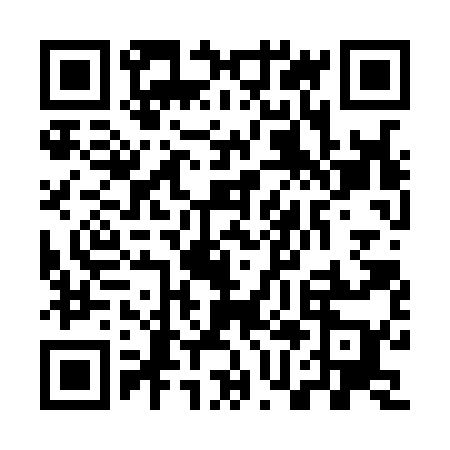 Ramadan times for Jarastanya, HungaryMon 11 Mar 2024 - Wed 10 Apr 2024High Latitude Method: Midnight RulePrayer Calculation Method: Muslim World LeagueAsar Calculation Method: HanafiPrayer times provided by https://www.salahtimes.comDateDayFajrSuhurSunriseDhuhrAsrIftarMaghribIsha11Mon4:254:256:0411:543:555:455:457:1912Tue4:234:236:0211:543:565:475:477:2013Wed4:214:216:0011:543:585:485:487:2214Thu4:194:195:5811:533:595:495:497:2315Fri4:164:165:5711:534:005:515:517:2516Sat4:144:145:5511:534:015:525:527:2617Sun4:124:125:5311:534:025:535:537:2818Mon4:104:105:5111:524:035:555:557:2919Tue4:084:085:4911:524:045:565:567:3120Wed4:064:065:4711:524:055:575:577:3221Thu4:044:045:4511:514:065:595:597:3422Fri4:024:025:4311:514:076:006:007:3523Sat4:004:005:4111:514:086:016:017:3724Sun3:573:575:3911:514:096:036:037:3825Mon3:553:555:3711:504:106:046:047:4026Tue3:533:535:3511:504:116:056:057:4227Wed3:513:515:3311:504:126:076:077:4328Thu3:493:495:3111:494:136:086:087:4529Fri3:463:465:2911:494:146:096:097:4630Sat3:443:445:2811:494:156:116:117:4831Sun4:424:426:2612:485:167:127:128:501Mon4:404:406:2412:485:177:137:138:512Tue4:374:376:2212:485:187:157:158:533Wed4:354:356:2012:485:197:167:168:554Thu4:334:336:1812:475:207:177:178:565Fri4:304:306:1612:475:217:197:198:586Sat4:284:286:1412:475:227:207:209:007Sun4:264:266:1212:465:237:217:219:018Mon4:244:246:1012:465:237:237:239:039Tue4:214:216:0912:465:247:247:249:0510Wed4:194:196:0712:465:257:257:259:07